UNITED STATESSECURITIES AND EXCHANGE COMMISSIONWashington D.C. 20549Form 6-KREPORT OF FOREIGN PRIVATE ISSUER PURSUANT TO RULE 13A-16 OR 15D-16 UNDER THE SECURITIES EXCHANGE ACT OF 1934For the month of June 2023 Commission File Number: 001-41641SHL TELEMEDICINE LTD.(Translation of registrant’s name into English)90 Yigal Alon Street Tel Aviv 67891, Israel(Address of principal executive offices)Indicate by check mark whether the registrant files or will file annual reports under cover Form 20-F or Form 40-F.Form 20-F                 Form 40-F EXPLANATION NOTEOn June 22, 2023, SHL Telemedicine Ltd. (the “Company”) announced that at the Special General Meeting of Shareholders of the Company held on June 22, 2023, the sole proposal to reelect Yehoshua  (Shuky) Abramovich as an External Director of the Company was approved by the shareholders.           Mr. Abramovich will serve for a term of three years commencing at the end of his current term on June 27, 2023, or until his office is vacated in accordance with the Company’s Amended and Restated Articles of Association or the Israel Companies Law, 5759-1999. A copy of the press release issued by the Company on June 22, 2023, and announcing the reelection of Mr. Abramovich is attached hereto as Exhibit 99.1 and is incorporated by reference hereinThis Form 6-K is incorporated by reference into the Company's Registration Statement on Form S-8 filed with the Securities and Exchange Commission on June 9, 2023 (Registration No. 333-272546), and its Registration Statement on Form 20FR12B/A filed with the Securities and Exchange Commission on March 28, 2023 (File No. 001-41641). Exhibit	 Description99.1	 Press release, dated June 22, 2023, announcing the results of the Special General Meeting of Shareholders.SIGNATUREPursuant to the requirements of the Securities Exchange Act of 1934, the registrant has duly caused this report to be signed on its behalf by the undersigned, thereunto duly authorized.SHL Telemedicine Ltd.By: /s/ Amir Hai Amir HaiChief Financial OfficerJune 22, 2023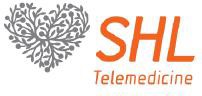 SHL announces Special General Meeting ResultsExhibit 99.1Press releaseTel Aviv / Zurich / New York, 22 June, 2023 – SHL Telemedicine Ltd. (SIX Swiss Exchange: SHLTN; NASDAQ: SHLT) ("SHL” or the “Company”), a leading provider and developer of advanced personal telemedicine solutions, today announced that at the Special General Meeting (“SGM”) of the Shareholders which was held today in Tel-Aviv, Israel, the attending shareholders approved the item on the SGM agenda – the re-appointment of Mr. Yehoshua Abramovich’s as an independent (external) member of the board of directors of the Company, for an additional term of three (3) years, starting on June 28, 2023.For further information please contact:Fabienne Farner, IRF, Phone : +41 43 244 81 42, farner@irf-reputation.chAbout SHL TelemedicineSHL Telemedicine is engaged in developing and marketing personal telemedicine systems and the provision of medical call center services, with a focus on cardiovascular and related diseases, to end users and to the healthcare community. SHL Telemedicine offers its services and personal telemedicine devices to subscribers utilizing telephonic and Internet communication technology. SHL is listed on the SIX Swiss Exchange (SHLTN, ISIN: IL0010855885, Security No.: 1128957) and on the Nasdaq Stock Exchange (SHLT, ISIN: US78423T2006, CUSIP: 78423T200). For more information, please visit our website at www.shl-telemedicine.com.Some of the information contained in this press release contains forward-looking statements. Readers are cautioned that any such forward-looking statements are not guarantees of future performance and involve risks and uncertainties, and that actual results may differ materially from those in the forward-looking statements as a result of various factors. SHL Telemedicine undertakes no obligation to publicly update or revise any forward-looking statements.